Приложение 20 к Нормам и правилам вобласти промышленной безопасности«Инструкция по предупреждению и локализации взрывов угольной пыли»(пункт 5.1)Схема изоляции рассредоточенным водяным (сланцевым) заслоном забоя тупиковой подготовительной выработки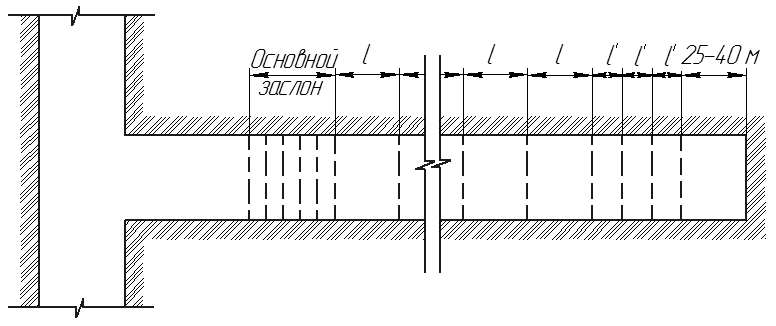 